الاسم:______________                          التاريخ:____________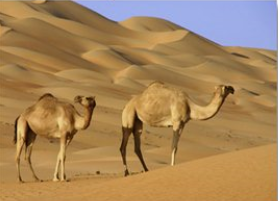 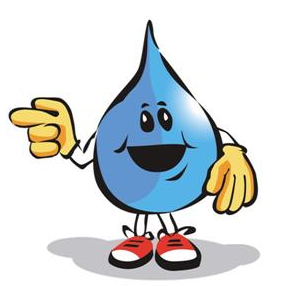 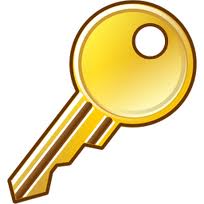 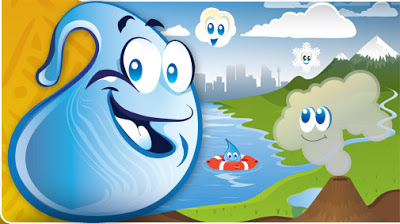 المصطلحات الصحيحة:أفقيعاموديثعلبحردونالقندولالصبارجملالزيتونرتم الصحراء